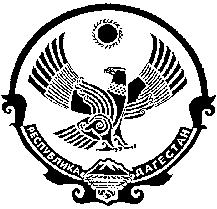 РЕСПУБЛИКА ДАГЕСТАНАДМИНИСТРАЦИЯ МУНИЦИПАЛЬНОГО ОБРАЗОВАНИЯСЕЛЬСКОГО ПОСЕЛЕНИЯ «СЕЛЬСОВЕТ «КАРЛАБКИНСКИЙ»368324, РД, Левашинский район, с.Карлабко тел  .89285450480	e-mail: mo-karlabko@mail.ruПОСТАНОВЛЕНИЕ  от 28 октября 2022 г.                                                                            № 23с. Карлабко«О Порядке принятия решения о создании межведомственной комиссии по проведению оценки фактического состояния объекта капитального строительства (за исключением многоквартирных домов) и (или) территории, на которой расположен такой объект капитального строительства, для признания его аварийным и подлежащим сносу в целях принятия решения о комплексном развитии территории»         В соответствии с пунктом 1 части 4 статьи 65 Градостроительного кодекса Российской Федерации, пунктом 6 Положения о признании объектов капитального строительства, за исключением многоквартирных домов, аварийными и подлежащими сносу в целях принятия решения о комплексном развитии территории по инициативе органа местного самоуправления, утвержденного постановлением Правительства Российской Федерации от 17 мая 2017 года № 577, администрация МО «сельсовет Карлабкинский».1. Утвердить Порядок принятия решения о создании межведомственной комиссии по проведению оценки фактического состояния объекта капитального строительства (за исключением многоквартирных домов) и (или) территории, на которой расположен такой объект капитального строительства, для признания его аварийным и подлежащим сносу в целях принятия решения о комплексном развитии территории (прилагается).        2. Опубликовать настоящее постановление в периодическом печатном издании, и разместить на официальном сайте администрации МО «сельсовет Карлабкинский» в информационно-телекоммуникационной сети «Интернет».        3. Направить постановление администрации МО «сельсовет Карлабкинский» в Министерство юстиции РД для включения в регистр муниципальных нормативных правовых актов в установленный законом срок.       4. В течение 10 дней после принятия направить постановление  администрации МО «сельсовет Карлабкинский» в прокуратуру для проведения антикоррупционной экспертизы и проверки на предмет законности.       5. Настоящее постановление вступает в силу после дня его официального опубликования.       6.    Контроль за исполнением постановления оставляю за собой.Глава МО«сельсовет Карлабкинский»                                                     С.М.Алиев  УтвержденПостановление Администрации МО«сельсовет Карлабкинский»№ 23 от 28.10.2022 года.ПОРЯДОК ПРИНЯТИЯ РЕШЕНИЯ О СОЗДАНИИ МЕЖВЕДОМСТВЕННОЙ КОМИССИИ ПО ПРОВЕДЕНИЮ ОЦЕНКИ ФАКТИЧЕСКОГО СОСТОЯНИЯ ОБЪЕКТА КАПИТАЛЬНОГО СТРОИТЕЛЬСТВА                                                                                (ЗА ИСКЛЮЧЕНИЕМ МНОГОКВАРТИРНЫХ ДОМОВ) И (ИЛИ) ТЕРРИТОРИИ, НА КОТОРОЙ РАСПОЛОЖЕН ТАКОЙ ОБЪЕКТ КАПИТАЛЬНОГО СТРОИТЕЛЬСТВА, ДЛЯ ПРИЗНАНИЯ ЕГО АВАРИЙНЫМ И ПОДЛЕЖАЩИМ СНОСУ В ЦЕЛЯХ ПРИНЯТИЯ РЕШЕНИЯ О КОМПЛЕКСНОМ РАЗВИТИИ ТЕРРИТОРИИ 1. Настоящий Порядок в соответствии с Градостроительным кодексом Российской Федерации, иными федеральными законами, Положением о признании объектов капитального строительства, за исключением многоквартирных домов, аварийными и подлежащими сносу в целях принятия решения о комплексном развитии территории по инициативе органа местного самоуправления, утвержденного постановлением Правительства Российской Федерации от 17 мая 2017 года № 577, иными нормативными правовыми актами Российской Федерации, регулирует отношения, связанные с принятием решения о создании межведомственной комиссии по проведению оценки фактического состояния объекта капитального строительства (за исключением многоквартирных домов) и (или) территории, на которой расположен такой объект капитального строительства, для признания его аварийным и подлежащим сносу в целях принятия решения о комплексном развитии территории, в границах которой предусматривается осуществление деятельности по комплексному развитию территории (далее - межведомственная комиссия). 2. Решение о создании межведомственной комиссии принимается администрацией МО «сельсовет Карлабкинский». 3. Основанием для принятия решения о создании межведомственной комиссии является заключение организации, оснащенной техническим оборудованием, необходимым для проведения обследования фактического состояния объектов капитального строительства, и имеющей в своем составе специалистов, обладающих опытом в области проведения обследования состояния объектов капитального строительства, о фактическом состоянии объекта капитального строительства и его элементов, количественной оценке фактических показателей качества конструкций, а также состояния территории, на которой расположен объект капитального строительства, на предмет наличия возможного негативного влияния природных и антропогенных факторов на объект капитального строительства (далее - заключение). 4. Решение о создании межведомственной комиссии принимается не позднее 10 рабочих дней со дня поступления в администрацию МО «сельсовет Карлабкинский»  заключения и оформляется постановление администрации МО «сельсовет Карлабкинский». 5. Администрация МО «сельсовет Карлабкинский» не позднее 10 рабочих дней со дня принятия решения о создании межведомственной комиссии направляет указанное решение и предложение представить кандидатуры в состав межведомственной комиссии: 1) органам, уполномоченным на осуществление государственного контроля и надзора в сферах пожарной, экологической и иной безопасности; 2) органам, уполномоченным на проведение инвентаризации и государственной регистрации прав на объекты недвижимого имущества; 3) физическим лицам, включенным в реестр лиц, аттестованных на право подготовки заключений экспертизы проектной документации и (или) результатов инженерных изысканий; 4) собственнику (всем участникам общей собственности) объекта капитального строительства и лицам, которым объект капитального строительства принадлежит на соответствующем вещном праве. 6. После получения от указанных в пункте 5 настоящего Порядка органов и лиц информации об их представителях для включения в состав межведомственной комиссии администрация МО «сельсовет Карлабкинский»  в течение 7 рабочих дней со дня получения указанной информации утверждает состав межведомственной комиссии. 